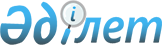 О разъяснении решения Экономического Суда СНГ N 01-1/5-99 от 20 января 2000 года о толковании Соглашения о порядке пенсионного обеспечения военнослужащих и их семей и государственного страхования военнослужащих государств-участников Содружества Независимых Государств от 15 мая 1992 годаОпределение Экономического Суда Содружества Независимых Государств от 18 ноября 2004 года N 01-1/5-99

      По запросу Совета министров обороны государств-участников Содружества Независимых Государств Экономическим Судом 20 января 2000 года вынесено решение N 01-1/5-99 о толковании применения части первой  статьи 2 Соглашения о порядке пенсионного обеспечения военнослужащих и их семей и государственного страхования военнослужащих государств-участников Содружества Независимых Государств от 15 мая 1992 года, устанавливающей порядок зачета в выслугу лет для назначения пенсий военнослужащим их службы (в том числе на льготных условиях) в воинских формированиях на территории другого государства-участника Соглашения от 15 мая 1992 года. 

      Определением от 14 ноября 2001 года Судом дано разъяснение указанного решения применительно к праву военнослужащих на льготное исчисление выслуги лет за период их службы на территории Республики Казахстан в соответствии с  Законом Республики Казахстан "О социальной защите граждан, пострадавших вследствие ядерных испытаний на Семипалатинском испытательном ядерном полигоне" от 18 декабря 1992 года. 

      В резолютивной части этого определения Суд указал, что в соответствии с частью первой  пункта 2 Соглашения о порядке пенсионного обеспечения военнослужащих и их семей и государственного страхования военнослужащих государств-участников Содружества Независимых Государств от 15 мая 1992 года право на льготное исчисление выслуги лет за период службы в Вооруженных Силах Союза ССР с 29 августа 1949 года по 1 января 1992 года на территории Республики Казахстан в период ее вхождения в СССР на основании  Закона Республики Казахстан от 18 декабря 1992 года имеют: 

      военнослужащие, продолжившие службу в Вооруженных силах Республики Казахстан и уволившиеся из них в связи с переездом в другое государство либо переведенные в вооруженные силы других государств-участников  Соглашения от 15 мая 1992 года после вступления в силу  Закона Республики Казахстан от 18 декабря 1992 года. 

      В связи с тем, что  Законом Республики Казахстан "О внесении изменений и дополнений в некоторые законодательные акты Республики Казахстан" от 19 июня 1997 года подпункт 2 части третьей  статьи 12 Закона Республики Казахстан от 18 декабря 1992 года, устанавливающий льготы по исчислению стажа работы и службы, был исключен ( пункт 9 Закона от 19 июня 1997 года), Экономический Суд 26 сентября 2002 года вынес определение, в котором ошибочно констатировал, что с 1 января 1998 года отпало основание для льготного исчисления выслуги лет военнослужащим, уволенным из вооруженных сил государств-участников Содружества после 31 декабря 1997 года, за период службы на территориях Республики Казахстан, пострадавших от воздействия ядерных испытаний. 

      Как установлено дополнительной проверкой, норма о льготном исчислении стажа работы и службы в районах, примыкающих к Семипалатинскому испытательному полигону, в период с 29 августа 1949 года по 1 января 1992 года предусмотрена  Законом Республики Казахстан "О пенсионном обеспечении в Республике Казахстан" от 20 июня 1997 года N 136-1 (с последующими изменениями и дополнениями). Подпункт 7  пункта 2 статьи 11 указанного Закона, введенный в действие с 1 января 1998 года, устанавливает размер льготного исчисления стажа работы и службы в районах, примыкающих к Семипалатинскому испытательному полигону, аналогично тому, как он был определен в подпункте 2 части третей  статьи 12 Закона Республики Казахстан от 18 декабря 1992 года, а именно: работа и военная служба с 29 августа 1949 года по 5 июля 1963 года - в тройном размере, а с 6 июля 1963 года по 1 января 1992 года - в полуторном размере. 

      Следовательно, в соответствии с частью первой  статьи 2 Соглашения от 15 мая 1992 года выслуга лет военнослужащим, проходившим службу на территориях Республики Казахстан, пострадавших от воздействия ядерных испытаний, должна исчисляться в порядке, определенном   Законом  Республики Казахстан "О пенсионном обеспечении в Республике Казахстан" от 20 июня 1997 года, а также  Постановлением Правительства Республики Казахстан "Об утверждении Правил исчисления выслуги лет военнослужащим, сотрудникам органов внутренних дел Республики Казахстан, назначения и выплаты единовременных пособий" от 26 августа 1998 года N 803.       На основании изложенного и руководствуясь пунктами 2, 4 Регламента Экономического Суда, Экономический Суд Содружества Независимых Государств  ОПРЕДЕЛИЛ: 

      Определение Экономического Суда Содружества Независимых Государств от 26 сентября 2002 года N 01-1/5-99 отменить. 

      Льготное исчисление выслуги лет военнослужащим, проходившим службу в Вооруженных силах Республики Казахстан и уволившимся из них в связи с переездом в другое государство либо переведенным в вооруженные силы другого государства-участника  Соглашения от 15 мая 1992 года, в период с 1 января 1993 года по 31 декабря 1997 года осуществлялось на основании  Закона Республики Казахстан "О социальной защите граждан, пострадавших вследствие ядерных испытаний на Семипалатинском испытательном ядерном полигоне" от 18 декабря 1992 года, а с 1 января 1998 года производится на основании  Закона Республики Казахстан "О пенсионном обеспечении в Республике Казахстан" от 20 июня 1997 года, а также   Постановления  Правительства Республики Казахстан "Об утверждении Правил исчисления выслуги лет военнослужащим, сотрудникам органов внутренних дел Республики Казахстан, назначения и выплаты единовременных пособий" от 26 августа 1998 года N 803. 

      Настоящее определение является неотъемлемой частью решения Экономического Суда Содружества Независимых Государств от 20 января 2000 года N 01-1/5-99 и определения Экономического Суда от 14 ноября 2001 года N 01-1/5-99. 

      Копию определения направить правительствам государств-участников Содружества Независимых Государств, министерствам обороны и министерствам юстиции государств-участников Содружества Независимых Государств, Совету министров обороны государств-участников Содружества Независимых Государств, а также для сведения - в Исполнительный комитет Содружества Независимых Государств, Экономический совет Содружества Независимых Государств, Межпарламентскую Ассамблею государств-участников Содружества Независимых Государств, Совет командующих Пограничными войсками государств-участников Содружества Независимых Государств.       Председатель                               А.Ш. Керимбаева 
					© 2012. РГП на ПХВ «Институт законодательства и правовой информации Республики Казахстан» Министерства юстиции Республики Казахстан
				